รายงานการประชุมประจำเดือนสำนักงานพัฒนาชุมชนอำเภอเมืองพิษณุโลกครั้งที่  ๒/๒๕๖๐วันที่  ๔  กุมภาพันธ์  25๖๐  เวลา  ๑๓.00  น.ณ  สำนักงานพัฒนาชุมชนอำเภอเมืองพิษณุโลกผู้เข้าร่วมประชุมนางสาวพรรณนา 	โมราถบ		พัฒนาการอำเภอเมืองพิษณุโลกนางภณิดา		แจ่มสว่าง	นักวิชาการพัฒนาชุมชนชำนาญการนางสาวจุฑารัตน์	นุ่นโฉม		นักวิชาการพัฒนาชุมชนชำนาญการ   นางอำไพ		ชัยสาร		นักวิชาการพัฒนาชุมชนชำนาญการนางรัตนา		เสือทัพ		นักวิชาการพัฒนาชุมชนชำนาญการนางศิริพร		แช่มชื่น		นักวิชาการพัฒนาชุมชนชำนาญการนางเบ็ญจา		สามภักดี	เจ้าพนักงานพัฒนาชุมชนชำนาญงานนางสุมลมาลย์	บัวจันทร์	เจ้าพนักงานพัฒนาชุมชนชำนาญงานนางสาวอนุสรา	ผาคำ		นักวิชาการพัฒนาชุมชนปฏิบัติการ	นางสาวจุฬาลักษณ์ 	สมภารวงศ์	นักวิชาการพัฒนาชุมชนปฏิบัติการ  ผู้ไม่มาประชุม  นางญาณภัทร	แย้มงาม		นักวิชาการพัฒนาชุมชนชำนาญการ	ลาป่วยเริ่มประชุมเวลา  ๑๓.00 น.ระเบียบวาระที่  ๑  เรื่องประธานแจ้งให้ที่ประชุมทราบ		   ๑.๑ เรื่องจากการประชุมกรมการจังหวัด                               ประธานที่ประชุม ไปราชการ และได้มอบหมายให้หัวหน้ากลุ่มงานสารสนเทศเพื่อการพัฒนาชุมชนเข้าประชุมกรมการจังหวัดแทน จึงขอให้หัวหน้ากลุ่มงานสารสนเทศฯ ได้เป็นผู้ชี้แจง                              1.๑.1 แนะนำหัวหน้าส่วนราชการที่ดำรงตำแหน่งใหม่                                       1) นายพัณฑิต  สิทธิหล่อ ผู้อำนวยการศูนย์ส่งเสริมและพัฒนาอาชีพการเกษตร จังหวัดลำพูน ย้ายมาดำรงตำแหน่ง ผู้อำนวยการศูนย์ส่งเสริมและพัฒนาอาชีพการเกษตร จังหวัดพิษณุโลก                                       2) นางสาวพิศนีย์  ตรียะวงศ์ เกษตรและสหกรณ์จังหวัดแม่ฮ่องสอน ย้ายมาดำรงตำแหน่ง เกษตรและสหกรณ์จังหวัดพิษณุโลก                                       3) นายบุญลาภ  โสวัณณะ นักวิเคราะห์นโยบายและแผนชำนาญการพิเศษ ดำรงตำแหน่ง ผู้อำนวยการสำนักงานเศรษฐกิจการเกษตรที่ 2                                       4) นางวราภรณ์  วรพงศธร ขนส่งจังหวัดแพร่ ย้ายมาดำรงตำแหน่ง ขนส่งจังหวัดพิษณุโลก                                       5) นางยุพิน  จงจัดกลาง ธนารักษ์พื้นที่บึงกาฬ ย้ายมาดำรงตำแหน่ง       ธนารักษ์พื้นที่พิษณุโลก                               1.๑.2 การเปลี่ยนชื่อหน่วยงาน จาก สถานีวิจัยทดสอบพันธุ์สัตว์พิษณุโลก เป็นศูนย์วิจัยและบำรุงพันธุ์สัตว์พิษณุโลก                              1.๑.3 โครงการ “หน่วยบำบัดทุกข์ บำรุงสุข สร้างรอยยิ้มให้ประชาชน” ประจำเดือนกุมภาพันธ์ 2560 ในวันที่ 16 กุมภาพันธ์ 2560  ณ องค์การบริหารส่วนตำบลบ้านป่า หมู่ที่ 9  บ้านบ้านป่า ต.บ้านป่า อ.เมืองพิษณุโลก                              1.๑.4 การปฏิบัติเกี่ยวกับการให้หรือรับของขวัญ หรือประโยชน์อื่นใด ของเจ้าหน้าที่ ต้องมีมูลค่าไม่เกิน 3,000 บาท                               1.๑.5 “บ้านกร่างโมเดล” ดำเนินการด้านเศรษฐกิจพอเพียง การจัดทำแผนชุมชน โดยให้ทุกส่วนราชการที่เกี่ยวข้องเข้าร่วมสนับสนุน ส่วนสำนักงานพัฒนาชุมชนอำเภอเมืองพิษณุโลก ได้เข้าร่วมสนับสนุนด้วยทุกครั้ง ขณะนี้อยู่ระหว่างการอบรมเพิ่มคุณภาพผลิตภัณฑ์  มีการส่งเสริมการท่องเที่ยวที่บึง    แม่ระหัน การขุดลอกคลองยมราช และจัดเป็นหมู่บ้านโฮมสเตย์มติที่ประชุม       รับทราบระเบียบวาระที่  ๒  รับรองรายงานการประชุม 		    รับรองรายงานการประชุมประจำเดือนสำนักงานพัฒนาชุมชนอำเภอเมืองพิษณุโลก ครั้งที่  ๑/๒๕๖๐ วันที่  ๔  มกราคม  25๖๐  เวลา ๐๙.00 น. ณ  สำนักงานพัฒนาชุมชนอำเภอเมืองพิษณุโลก       หากมีการแก้ไข/เพิ่มเติม ขอให้แจ้งเพื่อดำเนินการแก้ไขมติที่ประชุม      รับรองระเบียบวาระที่  ๓  เรื่องสืบเนื่องจากการประชุม      3.1 เรื่องจากฝ่ายอำนวยการ      3.1.1 ผลการเบิกจ่ายงบประมาณ ประจำปีงบประมาณ ๒๕60    ๑) กรมการพัฒนาชุมชนจัดสรรงบประมาณประจำปี ๒๕60 ให้จังหวัดพิษณุโลก จำนวน  21,826,038 บาท  จำแนกเป็นงบบริหาร จำนวน  3,104,566.00 บาท งบยุทธศาสตร์ฯ  จำนวน 18,721,472.00 บาท	        ๒) ผลการเบิกจ่ายฯ ข้อมูล ณ วันที่  30  มกราคม 2560 ผลการเบิกจ่ายในระบบ BPM ร้อยละ ๓๙.๖๒ อยู่ในลำดับที่  ๕๘  จำแนกเป็นรายกลุ่มงาน/ฝ่ายและอำเภอตามเอกสารแนบ/ในระบบ  E-Budget		                 ๓) งบประมาณที่ได้รับการจัดสรรจากกรมฯ ในไตรมาส 1 – 2 ที่ยังไม่ได้เบิกจ่าย     เป็นเงิน 16,๓๘๖,๙๗๘.24 บาท สรุปผลการเบิกจ่าย (เอกสารแนบ 1)  จึงขอความร่วมมือเบิกจ่ายภายในระยะเวลาที่กำหนด หรือเบิกจ่ายก่อนกำหนด หากกิจกรรม/โครงการใดสามารถขอยืมเงินได้ตามระเบียบขอให้ขอยืมเงินภายในเดือนกุมภาพันธ์ 2560 การจัดซื้อวัสดุขอให้มีการจัดซื้อก่อนดำเนินการ เพื่อทำให้การเบิกจ่ายงบประมาณเป็นไปตามเป้าหมาย มติที่ประชุม     รับทราบ ระเบียบวาระที่  ๔  เรื่องสั่งการ/เรื่องเพื่อทราบ    ๔.1 เรื่องจากกลุ่มงานยุทธศาสตร์การพัฒนาชุมชน	               4.1.๑. การขับเคลื่อนวาระกรมการพัฒนาชุมชน และวาระงานพัฒนาชุมชนจังหวัดพิษณุโลก ปี ๒๕๖๐		    ตามที่ กรมการพัฒนาชุมชนได้จัดทำวาระกรมการพัฒนาชุมชน ปี ๒๕๖๐ (CDD Agenda 2017)  เพื่อใช้เป็นเครื่องมือขับเคลื่อนภารกิจของกรมการพัฒนาชุมชน ในปีงบประมาณ พ.ศ. ๒๕๖๐ ให้มีระบบ มีเป้าหมายที่ชัดเจน ลดขั้นตอนการทำงาน เพื่อให้บุคลากรทำงานได้ง่ายขึ้น เร็วขึ้น เห็นผลเป็นรูปธรรม โดยกรมการพัฒนาชุมชนได้กำหนดตัวชี้วัดวาระกรมการพัฒนาชุมชน  (รายละเอียดตามเอกสารแนบ 2) และจังหวัดได้จัดประชุมเพื่อจัดทำวาระงานพัฒนาชุมชนจังหวัดพิษณุโลก ปี ๒๕๖๐ เมื่อวันที่ ๑๒ ตุลาคม ๒๕๖๐ ณ ห้องประชุมสำนักงานพัฒนาชุมชนจังหวัดพิษณุโลก (รายละเอียดตามเอกสารแนบ 3)		    เพื่อให้การขับเคลื่อนการดำเนินงานตามวาระกรมการพัฒนาชุมชนและวาระงานพัฒนาชุมชนจังหวัดพิษณุโลก ปี ๒๕๖๐ บรรลุเป้าหมาย ขอให้กลุ่มงาน/ฝ่าย อำเภอ ที่เกี่ยวข้องกับการดำเนินกิจกรรม/โครงการที่ส่งผลต่อการขับเคลื่อนวาระกรมฯ และวาระงานพัฒนาชุมชนจังหวัดพิษณุโลก ดำเนินการขับเคลื่อนงานเพื่อให้บรรลุเป้าหมาย/ตัวชี้วัดที่กำหนด พร้อมทั้งเก็บข้อมูลวิธีการดำเนินการ เป้าหมาย และผลการดำเนินงาน เพื่อเตรียมพร้อมรับการติดตามและประเมินผลการดำเนินงานจากส่วนกลางต่อไป      4.1.2 การขับเคลื่อนวาระจังหวัดพิษณุโลก ปี 2560 : “การขับเคลื่อนหลักปรัชญาของเศรษฐกิจพอเพียง สู่เศรษฐกิจครัวเรือนเข้มแข็ง ประชาชนพึ่งตนเองได้”		    ตามที่จังหวัดพิษณุโลกได้ขับเคลื่อนหลักปรัชญาของเศรษฐกิจพอเพียงในรูปแบบวาระจังหวัด ปี ๒๕๖๐ ในเขตพื้นที่ชนบท จำนวน ๙๙๑ หมู่บ้าน โดยจัดกิจกรรม Kick Off การส่งเสริมการจัดทำบัญชีครัวเรือน ในทุกอำเภอ จุดดำเนินการระดับจังหวัด เมื่อวันที่ ๒๑ ธันวาคม ๒๕๕๙ ณ วัดเจริญผล หมู่ที่ ๔ ตำบลหนองพระ อำเภอวังทอง และมอบหมายให้ส่วนราชการจังหวัดบูรณาการติดตามผลความก้าวหน้าการจัดทำบัญชีครัวเรือนในพื้นที่ร่วมกับการติดตามโครงการยกระดับศักยภาพหมู่บ้านเพื่อขับเคลื่อนเศรษฐกิจฐานรากตามแนวทางประชารัฐของหมู่บ้าน (หมู่บ้านละไม่เกิน ๒๕๐,๐๐๐ บาท)		    จากการรายงานผลการส่งเสริมการจัดทำบัญชีครัวเรือนในพื้นที่ ๙ อำเภอ ของสำนักงานพัฒนาชุมชนอำเภอ ปรากฏผลการดำเนินงาน ดังนี้ (ข้อมูล ณ วันที่ ๒๖ มกราคม ๒๕๖๐)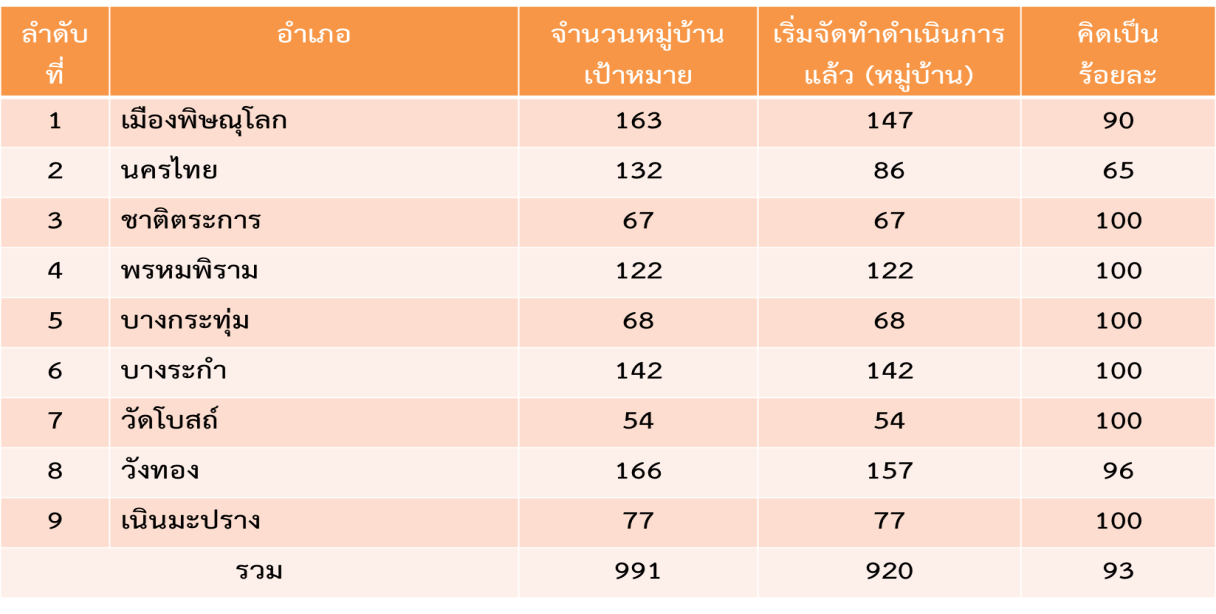 	เพื่อให้การส่งเสริมการจัดทำบัญชีครัวเรือน เป็นไปด้วยความเรียบร้อย จึงขอให้อำเภอประสานดำเนินการในระดับพื้นที่ ดังนี้	๑) ดำเนินการจัดทำบัญชีครัวเรือนตั้งแต่เดือนมกราคม ๒๕๖๐ เป็นต้นไป จัดเก็บเฉพาะรายจ่าย โดยจัดเก็บให้ได้ 30% ของครัวเรือนที่มีอยู่ทั้งหมด ถ้าหมู่ไหนมีไม่ถึง 100 ครัวเรือน ให้จัดเก็บได้อย่างน้อย 30 ครัวเรือน ส่วนจะมีการปิดระบบนั้นกลุ่มงานยุทธศาสตร์ฯ จะประสานให้ได้ข้อมูลที่ชัดเจน     อีกครั้ง แล้วจะแจ้งให้ทราบ		    ๒) วิเคราะห์สรุปผลการบันทึกบัญชีครัวเรือนทุกรอบ ๑ เดือน (ม.ค.-มี.ค.๒๕๖๐)เพื่อจัดทำ/ปรับแผนพัฒนาหมู่บ้าน		   ๓) จัดทำบัญชีครัวเรือนและวิเคราะห์ข้อมูลบัญชีครัวเรือน หัวหน้ากลุ่มงานยุทธศาสตร์ฯ ขอประสานหาข้อมูลในการจัดทำบัญชีครัวเรือนและวิเคราะห์ข้อมูล ว่าจะดำเนินการถึงเดือนไหน และจะแจ้งให้อำเภอทราบ                        4.1.3  การพัฒนาเศรษฐกิจฐานรากและประชารัฐจังหวัด	บริษัทประชารัฐรักสามัคคี (ประเทศไทย) จำกัด ร่วมกับคณะทำงานการพัฒนาเศรษฐกิจ  ฐานรากและประชารัฐ ทั้ง ๕ ภาคส่วน ได้คัดเลือก “นักพัฒนาธุรกิจชุมชน” เพื่อเป็นผู้ประสานงานโครงการ    สานพลังเพื่อบ้านเกิด จังหวัดพิษณุโลก ได้แก่ นายศุภณัฐ  ยะมา ปฏิบัติงานในพื้นที่ตั้งแต่วันที่ ๔ มกราคม ๒๕๖๐ โดยมีกรรมการผู้จัดการบริษัทเป็นผู้บังคับบัญชา และพัฒนาการจังหวัดเป็นพี่เลี้ยงดำเนินการพัฒนาใน ๓ กลุ่ม (เกษตร/แปรรูป/ท่องเที่ยวโดยชุมชน) ทำหน้าที่ยุวทูตสื่อสารรูปแบบแนวทางการดำเนินงานของบริษัทลงสู่ชุมชน ดำเนินกิจกรรมโครงการที่ได้รับมอบหมาย จัดเก็บองค์ความรู้และถอดบทเรียนความรู้ เผยแพร่องค์ความรู้ทางธุรกิจสู่พื้นที่ชุมชน	ในการนี้จึงขอให้อำเภอได้สนับสนุนการดำเนินงานของนักพัฒนาธุรกิจชุมชนในพื้นที่      ที่อำเภอได้คัดเลือกใน ๓ กลุ่ม และแจ้งพื้นที่เป้าหมายให้จังหวัดทราบ เพื่อพัฒนาร่วมกับบริษัทประชารัฐรักสามัคคีพิษณุโลก (วิสาหกิจเพื่อสังคม) ต่อไป                        4.1.4 การดำเนินงานโครงการบูรณาการแผนชุมชนระดับตำบล 		    จังหวัดพิษณุโลก จัดทำโครงการบูรณาการแผนชุมชนระดับตำบล จำนวน ๘๐ ตำบล ๆ ละ ๓,๙๐๐ บาท ดำเนินการภายในไตรมาส ๑ เพื่อให้การดำเนินงานเป็นไปด้วยความเรียบร้อย จึงขอให้อำเภอจัดส่งเล่มแผนชุมชนระดับตำบล พร้อมไฟล์เอกสาร ส่งจังหวัดภายในวันที่ ๓๑ มกราคม ๒๕๖๐ ตามหนังสือจังหวัดพิษณุโลกด่วนที่สุดที่ ๐๐๑๙.๒/ว๗๒๘๖ ลงวันที่ ๖ ธันวาคม ๒๕๕๙ โดยจัดส่งทาง Email : suttiruk_99@hotmail.com (ตามเอกสานแนบ 4) ให้จัดส่งภายในวันที่ 7 กุมภาพันธ์ 2560 ส่วนการจัดส่งเล่มแผนชุมชน จะประสานกรมฯ และแจ้งให้ทราบอีกครั้ง                        4.1.5 การติดตามดูแลผู้ป่วยในพระบรมราชานุเคราะห์ พระราชานุเคราะห์ และพระอนุเคราะห์จังหวัดพิษณุโลก		      ตามมติที่ประชุมคณะกรรมการติดตามดูแลผู้ป่วยในพระบรมราชานุเคราะห์ พระราชานุเคราะห์ และพระอนุเคราะห์ เมื่อวันศุกร์ที่ ๒๓ ธันวาคม ๒๕๕๙ ณ ห้องประชุมสมเด็จพระบรมไตรโลกนารถศาลากลางจังหวัดพิษณุโลกให้ส่วนราชการร่วมบูรณาการช่วยเหลือผู้ป่วยในพระบรมราชานุเคราะห์ พระราชานุเคราะห์ และพระอนุเคราะห์ ในจังหวัดพิษณุโลก ตามความเหมาะสมและภารกิจหน่วยงาน จำนวน ๔๑ ราย ดังนี้		      ๑. อำเภอชาติตระการ   	จำนวน  ๘ ราย		      ๒. อำเภอนครไทย 		จำนวน ๑๑ ราย		      ๓. อำเภอบางกระทุ่ม 	          จำนวน   ๑ ราย		      ๔. อำเภอบางระกำ 	          จำนวน ๑๕ ราย		      ๕. อำเภอพรหมพิราม    	จำนวน  ๑ ราย		      ๖. อำเภอเมืองพิษณุโลก 	จำนวน  ๑ ราย		      ๗. อำเภอวังทอง 		จำนวน  ๔ ราย		      ขอให้อำเภอสำรวจครอบครัวของผู้ป่วยฯ ดังกล่าว มีเด็กอายุ ๐-๖ ปี หรือไม่ เพื่อจะได้เป็นข้อมูลในการพิจารณารับเงินทุนจากกองทุนพัฒนาเด็กชนบทในพระราชูปถัมภ์สมเด็จพระเทพรัตนราชสุดาฯ  สยามบรมราชกุมารี และจะได้ประสานกลุ่มงานส่งเสริมฯ ต่อไป โดยส่งข้อมูลฯ ให้จังหวัดภายในวันที่ ๗ กุมภาพันธ์ ๒๕๖๐ (ตามเอกสารแนบ 5)4.1.6 การดำเนินงาน “โครงการเรื่องเล่าความดี 12 ปี กองทุนแม่ของแผ่นดิน” ขอให้อำเภอที่ยังไม่ได้ส่งข้อมูล ขอให้ดำเนินการจัดส่งภายในวันที่ 7 กุมภาพันธ์ 2560มติที่ประชุม      รับทราบ                     ๔.2  เรื่องจากกลุ่มงานสารสนเทศการพัฒนาชุมชน                    4.2.1 การบริหารการจัดเก็บข้อมูลความจำเป็นพื้นฐาน (จปฐ.) ปี 2560                     1) สรุปผลการจัดเก็บและบันทึกข้อมูล จปฐ. ปี 2560 ณ วันที่ 27 มกราคม 2560 เวลา 14.40 น.  ดังนี้		ขอให้อำเภอเร่งดำเนินการจัดเก็บให้แล้วเสร็จภายในระยะเวลาที่กำหนด และขอให้อำเภอบางระกำ และอำเภอวังทอง  ปรับปรุงยอดครัวเรือนเป้าหมายจัดเก็บข้อมูล จปฐ. ในระบบรายงาน Online เว็บไซต์ สำนักงานพัฒนาชุมชนจังหวัดพิษณุโลก ของ อ.บางระกำ ยอดยังขาด จำนวน 218 ครัวเรือน และ  อ.วังทอง ยอดยังขาด 96 ครัวเรือน         2) การติดตามการตรวจสอบคุณภาพและมาตรฐานการจัดเก็บข้อมูล จปฐ.  ปี 2560 สรุปผลการติดตามของคณะทำงานติดตามการตรวจสอบคุณภาพและมาตรฐานการจัดเก็บข้อมูล จปฐ. ปี 2560 ระดับจังหวัด  ซึ่งได้ติดตามฯ ไปแล้ว 6 อำเภอ สรุปได้ ดังนี้    (1) ข้อมูลที่จัดเก็บเสร็จแล้ว จากการสุ่มตรวจฯ ส่วนใหญ่จัดเก็บและกรอกข้อมูล        ไม่ครบถ้วนควรให้พัฒนากรรับผิดชอบตำบลเน้นย้ำกับผู้จัดเก็บข้อมูล ให้มีการตรวจสอบก่อนส่งให้ผู้บันทึก    (2) ในเขตเมืองไม่ค่อยได้รับความร่วมมือในการจัดเก็บข้อมูล และมีปัญหาในส่วนของหาผู้จัดเก็บข้อมูลไม่ได้ บางชุมชนมีผู้จัดเก็บข้อมูลฯ เพียง 1-2 คนทำให้ต้องจัดเก็บข้อมูลฯ คนละจำนวนมาก ๆ ทำให้เกิดความล่าช้า และบางชุมชนคาดว่าจะเก็บข้อมูลได้ไม่ครบตามครัวเรือนเป้าหมาย จึงขอให้อำเภอเตรียมวางแผนในการจัดเก็บข้อมูลฯ ในเขตชนบท ที่พอจะจัดเก็บเพิ่มเติมได้เพื่อชดเชยในส่วนของเขตเมืองไว้ (กรมฯดูภาพรวมยอด 184,319 ครัวเรือน)     (3) ผู้ให้ข้อมูล ไม่ยอมให้ข้อมูลในเรื่องรายได้/หนี้สิน/เงินฝาก      (4) จังหวัด ทำสปอร์ตประชาสัมพันธ์การจัดเก็บข้อมูล จปฐ. ที่เป็นเสียงผู้ว่าราชการจังหวัด มีบางอำเภอไม่ได้แจกให้กับ อบต./เทศบาล เห็นควรเน้นย้ำให้นำไปประชาสัมพันธ์ โดยเฉพาะในเขตเมือง     (5) คนเข้าประชุมไม่ได้จัดเก็บ คนจัดเก็บข้อมูลไม่ได้เข้าประชุม จึงทำให้ไม่เข้าใจในข้อคำถามของแต่ละตัวชี้วัด ควรให้คนที่เข้าประชุมแนะนำก่อนจัดเก็บข้อมูลมติที่ประชุม     รับทราบ                        4.3 เรื่องจากกลุ่มงานส่งเสริมการพัฒนาชุมชน                        4.3.1 การประชาสัมพันธ์รับสมัครและการขึ้นทะเบียนสมาชิกกองทุนพัฒนาบทบาทสตรีตามที่ กรมการพัฒนาชุมชนมอบหมายให้จังหวัดดำเนินการประชาสัมพันธ์และรับสมัครการขึ้นทะเบียนสมาชิกเพิ่มทั้งประเภทบุคคลธรรมดา และประเภทองค์กรสตรี ทุกช่องทาง โดยมีเป้าหมายเพิ่มสมาชิกประเภทบุคคลธรรมดาในรอบ 6 เดือน (ตุลาคม 2559 ถึง มีนาคม 2560) คิดเป็นร้อยละ 20 ของสตรีที่มีคุณสมบัติและยังไม่ได้เป็นสมาชิกกองทุนพัฒนาบทบาทสตรี (โดยใช้ฐานข้อมูลสมาชิกประเภทบุคคลธรรมดา ณ วันที่ 2 กันยายน 2559 เทียบกับจำนวนสตรีที่มีอายุ 15 ปีขึ้นไป ในข้อมูลทะเบียนราษฎร์    พ.ศ.2558 กรมการปกครอง) สำหรับประเภทองค์กรสตรี เป้าหมายอำเภอละไม่น้อยกว่า 2 องค์กร โดยรายงานให้จังหวัดทราบ ภายในวันที่ 20 ของทุกเดือน (เริ่ม 20 พฤศจิกายน 2559 – 20 มีนาคม 2560)ตามหนังสือจังหวัดพิษณุโลก ที่ พล 0019.3 (อกส.จ.)/ว 6397 ลงวันที่ 31 ตุลาคม 2559 และ หนังสือจังหวัดพิษณุโลก ที่ พล 0019.3 (อกส.จ.)/ว 7689 ลงวันที่ 22 ธันวาคม 2559 นั้นข้อมูล ณ วันที่ 31 ธันวาคม 2559  พบว่า การเพิ่มจำนวนสมาชิกกองทุนพัฒนาบทบาทสตรีจังหวัดพิษณุโลก ไม่เป็นไปตามเป้าหมายที่กำหนด (เอกสารแนบ 6) ในการนี้ใคร่ขอความร่วมมืออำเภอเร่งดำเนินการในการรับสมัครการเพิ่มจำนวนสมาชิก ทั้งประเภทบุคคลธรรมดาและประเภทองค์กรสตรี ให้เป็นตามเป้าหมายและกรอบระยะเวลาที่กำหนด		4.3.2 การขับเคลื่อนกองทุนพัฒนาบทบาทสตรีส่วนภูมิภาคตามที่กรมการพัฒนาชุมชนให้จังหวัดและอำเภอขับเคลื่อนกองทุนพัฒนาบทบาทสตรี ให้เป็นไปตามข้อบังคับคณะกรรมการบริหารกองทุนพัฒนาบทบาทสตรี ว่าด้วยการบริหารกองทุนพัฒนาบทบาทสตรี พ.ศ.2559 โดยมอบหมายให้อำเภอดำเนินการในส่วนที่เกี่ยวข้อง ดังนี้1) คัดเลือกอาสาสมัครผู้ประสานงานกองทุนพัฒนาบทบาทสตรีหมู่บ้าน/ชุมชน ตามเขตองค์กรปกครองส่วนท้องถิ่น,คัดเลือกคณะทำงานขับเคลื่อนกองทุนพัฒนาบทบาทสตรีตำบล/เทศบาล พร้อมจัดทำแบบประวัติและทะเบียน   2) ลงนามแต่งตั้ง ตาม ข้อ 2.1โดยประธานอนุกรรมการกลั่นกรองและติดตามการดำเนินงานกองทุนพัฒนาบทบาทสตรีอำเภอ 		ดังนั้นเพื่อให้การดำเนินงานกองทุนพัฒนาบทบาทสตรี เป็นไปด้วยความเรียบร้อย จึงขอให้อำเภอที่ยังไม่ได้ดำเนินการตาม ข้อ 2.1-2.2 เร่งรัดดำเนินการและส่งเอกสารให้จังหวัด ดังนี้           1) คำสั่งแต่งตั้งอาสาสมัครผู้ประสานงานกองทุนพัฒนาบทบาทสตรีและคณะทำงานขับเคลื่อนกองทุนพัฒนาบทบาทสตรีตำบล/เทศบาล           2) แบบประวัติและทะเบียนอาสาสมัครผู้ประสานงานฯ และคณะทำงานขับเคลื่อนฯ ภายในวันที่ 15 กุมภาพันธ์ 2560 เนื่องจากล่าช้ากว่ากำหนดและต้องบันทึกข้อมูลในระบบของกองทุนพัฒนาบทบาทสตรี                   4.3.3 การคัดสรรกิจกรรมพัฒนาชุมชนดีเด่น         	           กรมการพัฒนาชุมชน ได้กำหนดให้มีการคัดสดสรรกิจกรรมพัฒนาชุมชนดีเด่น ประจำปี  พ.ศ. ๒๕๖๐ และการคัดเลือกครัวเรือนสัมมาชีพเพื่อเข้ารับโล่รางวัลในส่วนกลาง ประกอบด้วย
	           ๑. หมู่บ้านเศรษฐกิจพอเพียงต้นแบบ “อยู่เย็น เป็นสุข” ดีเด่น	           ๒. ผู้นำอาสาพัฒนาชุมชน (ผู้นำ อช.) ชาย/หญิง ดีเด่น
	           ๓. กลุ่ม/องค์กรชุมชนแกนหลักสำคัญในการพัฒนาหมู่บ้านดีเด่น
	           ๔. ศูนย์ประสานงานองค์การชุมชนดีเด่นระดับตำบล (ศอช.ต.) ดีเด่น
	           ๕. ครัวเรือนสัมมาชีพชุมชนตัวอย่าง	           รับใบประกาศระดับจังหวัด ได้แก่	           ๑. วิทยากรสัมมาชีพชุมชนดีเด่น
	           ๒. ศูนย์เรียนรู้ชุมชนดีเด่น
	           ๓. กลุ่มออมทรัพย์เพื่อการผลิต มาตรฐาน SSG                    คุณสมบัติของหมู่บ้าน/กิจกรรมพัฒนาชุมชน	           1. ประเภทหมู่บ้านเศรษฐกิจพอเพียง
	               ๑) เป็นหมู่บ้านเศรษฐกิจพอเพียงต้นแบบเป้าหมายในการส่งเสริมการสร้างสัมมาชีพชุมชนของกรมการพัฒนาชุมชน ประจำปี ๒๕๖๐ เป็นอันดับแรก
	               ๒) กรณีไม่มีหมู่บ้านตามข้อ ๑ ให้พิจาณาจากหมู่บ้านเศรษฐกิจพอเพียงต้นแบบอื่นๆ   ที่มีผลการพัฒนาสำเร็จเป็นรูปธรรม สามารถเป็นต้นแบบให้กับหมู่บ้านอื่นๆ ได้ตาแนวทางของกรมฯ
	               ๓) เป็นหมู่บ้านที่ผ่านการรับรองตามระบบมาตรฐานการพัฒนาชุมชน (มชช.) แล้ว หรือสมัครเข้าสู่ระบบมาตรฐานการพัฒนาชุมชนในปี ๒๕๖๐ และอยู่ระหว่างกระบวนการพัฒนาเพื่อรับรองมาตรฐานการพัฒนาชุมชน (มชช.)
	          2. ประเภทกิจกรรมพัฒนาชุมชน
	               ๑) เป็นกิจกรรมพัฒนาชุมชนในหมู่บ้านเศรษฐกิจพอเพียงต้นแบบ/ตำบลเป้าหมาย ในการส่งเสริมการสร้างสัมมาชีพชุมชนของกรมการพัฒนาชุมชน ประจำปี ๒๕๖๐ เป็นอันดับแรก
	               ๒) กรณีไม่มีกิจกรรมพัฒนาชุมชน ตามข้อ ๑ ให้พิจารณาจากกิจกรรมพัฒนาชุมชนในหมู่บ้าน/ตำบลอื่น ที่มีผลการดำเนินงานที่โดนเด่น มีความสำเร็จ เป็นรูปธรรม
	              ๓) เป็นกิจกรรมที่ผ่านการรับรองตามระบบมาตรฐานการพัฒนาชุมชน (มชช.) แล้ว หรือสมัครเข้าสู่ระบบมาตรฐานการพัฒนาชุมชนในปี ๒๕๖๐ และอยู่ระหว่างกระบวนการพัฒนาเพื่อรับรองมาตรฐานการพัฒนาชุมชน (มชช.)                    ให้สำนักงานพัฒนาชุมชนอำเภอ สรุปผลการคัดเลือกกิจกรรมพัฒนาชุมชนดีเด่นระดับอำเภอและรายงานสำนักงานพัฒนาชุมชนจังหวัด ภายในวันที่ ๓๐ พฤษภาคม ๒๕๖๐ 
	          สำนักงานพัฒนาชุมชนจังหวัดพิษณุโลก กำหนดออกการพิจารณาคัดเลือกกิจกรรมพัฒนาชุมชนดีเด่นภายในเดือน มิถุนายน ๒๕๖๐                             4.3.4 งาน “รวมพลัง อช. สานต่อพระราชปณิธานพ่อหลวง” เนื่องในวาระครบรอบ ๔๘ ปี โครงการพัฒนาศักยภาพผู้นำอาสาพัฒนาชุมชน 		ตามที่ ชมรมผู้นำอาสาพัฒนาชุมชนจังหวัดพิษณุโลก ร่วมกับสำนักงานพัฒนาชุมชนจังหวัดพิษณุโลก ได้จัด“รวมพลัง อช. สานต่อพระราชปณิธานพ่อหลวง” เนื่องในวาระครบรอบ ๔๘ ปี โครงการพัฒนาศักยภาพผู้นำอาสาพัฒนาชุมชน ในวันที่ ๒๗ มกราคม ๒๕๖๐ ณ วัดยิ่งเจริญธรรม หมู่ที่ ๑๑ ตำบลคุยม่วง อำเภอบางระกำ กิจกรรมในงานฯ ประกอบด้วยปล่อยปลามอบโล่ประกาศเกียรติคุณผู้นำ อช. ดีเด่น อำเภอ ละ ๒ คน (ชาย ๑ หญิง ๑)มอบทุนการศึกษาเด็กนักเรียน รวม ๒๒ ทุนถวายภัตตาหารเพลและทอดผ้าป่าฯการดำเนินงานดังกล่าวเสร็จเรียบร้อยแล้ว มียอดรายได้จากการทอดผ้าป่าสมทบทุนชมรมผู้นำ อช. จังหวัดพิษณุโลก รวม ๕๐,๕๘๕.๕๐ บาท ดังนี้                ค่าใช้จ่ายจำนวน ๓ รายการ ประกอบด้วย ป้ายไวนิล ๒.๕X๔ เมตร จำนวน ๑,๐๐๐ ซองปัจจัยถวายพระ ๒,๒๐๐ บาท ค่าน้ำค่าไฟวัด ๒,๐๐๐ บาท รวมเป็นเงิน ๕,๒๐๐ บาท 	      ในการนี้ ขอความร่วมมือสำนักงานพัฒนาชุมชนอำเภอได้แจ้งประสานชมรมผู้นำ อช.อำเภอ    ทุกอำเภอ และรวบรวมเอกสารหลักฐานการรับทุนการศึกษาเด็กนักเรียน (สำเนาบัตรประชาชน ใบสำคัญ    รับเงิน และภาพถ่าย) อำเภอละ ๒ ทุน ยกเว้นอำเภอเมืองพิษณุโลก ๓ ทุน และ อำเภอบางระกำ ๕ ทุน ส่งให้สำนักงานพัฒนาชุมชนจังหวัดพิษณุโลก ภายในวันที่ ๑๐ กุมภาพันธ์ ๒๕๖๐ และจะมีการประชุมผู้นำอาสาพัฒนาชุมชนสัญจร ในวันที่ 10 กุมภาพันธ์ 2560 ที่อำเภอบางกระทุ่ม                              4.3.5 การพัฒนาผู้นำสัมมาชีพชุมชนระดับตำบลด้วยระบบมาตรฐานการพัฒนาชุมชน ในวันที่ 8 กุมภาพันธ์ 2560 ณ ศูนย์ศึกษาและพัฒนาชุมชนพิษณุโลก กลุ่มเป้าหมายประกอบด้วยผู้นำสัมมาชีพชุมชนระดับตำบลที่ผ่านการอบรมวิทยากรสัมมาชีพชุมชนจากศูนย์ศึกษาและพัฒนาชุมชนพิษณุโลก จำนวน 88 คน (จำนวนตำบล + 1) และเจ้าหน้าที่ผู้รับผิดชอบอำเภอละ 1 คน รวมทั้งสิ้น 97 คน                              - การเข้าสู่ระบบมาตรฐานการพัฒนาชุมชน (มชช.) 4 ประเภทเดิม ในปีนี้ กรมฯ ไม่มีงบประมาณสนับสนุนการจัดประชุมชี้แจง ดังนั้นทางกลุ่มงานส่งเสริมฯ จะไปสนับสนุนชี้แจงการดำเนินงานระบบ มชช. เป็นรายอำเภอ โดยหัวหน้าณเรศ และคุณผุสดี ยกเว้นอำเภอบางระกำ ไม่ขอรับการสนับสนุนการชี้แจง 4 ประเภทเดิม และขอดำเนินการประชุมชี้แจงเอง                              4.3.6 การรายงานยอดการจำหน่ายผลิตภัณฑ์ OTOP ตั้งแต่เดือนตุลาคม 2559 เจ้าหน้าที่ผู้รับผิดชอบต้องดำเนินการรายงานให้ครบ เนื่องจากกรมฯ ต้องการหลักฐานเชิงประจักษ์ปี 2559 ส่วนในปี 2560 ต้องดำเนินการจัดเก็บหลักฐานด้วย                              4.3.7 การประชุมเชิงปฏิบัติการคณะทำงานขับเคลื่อนกองทุนพัฒนาบทบาทสตรีระดับตำบล/เทศบาล จังหวัด ขอความร่วมมือให้อำเภอกำหนดการจัดประชุมเชิงปฏิบัติการคณะทำงานฯ ระดับตำบล งบประมาณตำบลละ 6,300 บาท หลังจากปิดการประชุม                                   4.3.8 การปล่อยกู้เงินกองทุนพัฒนาบทบาทสตรี หรือเงินอุดหนุน จังหวัดจะจัดส่งแนวทางการดำเนินงาน และแนวทางการปล่อยกู้ ให้อำเภอละ 1 เล่ม คาดว่าจะดำเนินการได้ในเดือนมีนาคม 2560 มติที่ประชุม       รับทราบ                           4.4 เรื่องจากฝ่ายอำนวยการ		๔.๔.๑  การประเมินผลการปฏิบัติราชการ รอบการประเมินที่ ๑ ปีงบประมาณ พ.ศ.๒๕๖๐  สำนักงานพัฒนาชุมชนจังหวัดได้มีคำสั่งที่ ๒/๒๕๖๐ ลงวันที่ ๒๕ มกราคม ๒๕๖๐ แต่งตั้งคณะทำงานพิจารณาจัดทำข้อตกลงการปฏิบัติราชการและผลการประเมินผลการปฏิบัติราชการของข้าราชการสังกัดสำนักงานพัฒนาชุมชนจังหวัดพิษณุโลก  ประจำปีงบประมาณ พ.ศ.๒๕๖๐ โดยมีองค์ประกอบดังนี้พัฒนาการจังหวัดพิษณุโลก					 หัวหน้าคณะทำงานหัวหน้ากลุ่มงานยุทธศาสตร์การพัฒนาชุมชน				คณะทำงานหัวหน้ากลุ่มงานส่งเสริมการพัฒนาชุมชน				คณะทำงานหัวหน้ากลุ่มงานสารสนเทศการพัฒนาชุมชน				คณะทำงานพัฒนาการอำเภอพรหมพิราม						คณะทำงานพัฒนาการอำเภอวังทอง						คณะทำงานพัฒนาการอำเภอวัดโบสถ์						คณะทำงานนางภัทรพร  เอื้ออิสระวิมล   	นักวิชาการพัฒนาชุมชนชำนาญการ	คณะทำงานนายธวัช  พะโยม		นักวิชาการพัฒนาชุมชนชำนาญการ	คณะทำงานนางจริยา  สมวันดี		นักวิชาการพัฒนาชุมชนชำนาญการ	คณะทำงานนางไพเราะ  ขวัญอ่อน	นักวิชาการพัฒนาชุมชนชำนาญการ	คณะทำงานนางสาวธิติมา  เกตุโต		หัวหน้าฝ่ายอำนวยการ	    คณะทำงานและเลขานุการนางสำรวย  เทียมธรรม	นักจัดการงานทั่วไปชำนาญการ                                                                  คณะทำงานและผู้ช่วยเลขานุการ     		และขอเชิญผู้ได้รับการแต่งตั้งฯ ประชุมในวันศุกร์ที่ ๑๐ กุมภาพันธ์ ๒๕๖๐ เวลา ๐๙.๐๐ น. ณ ห้องประชุมสำนักงานพัฒนาชุมชนจังหวัดพิษณุโลก (ตามหนังสือจังหวัดพิษณุโลกที่ ๐๐๑๙.๑/ว ๕๖๓              ลงวันที่ ๒๕ มกราคม ๒๕๖๐) และขอให้กลุ่มงานฯ ส่งร่างตัวชี้วัดฯ ให้ฝ่ายอำนวยการ ภายในวันที่ 7 กุมภาพันธ์ 2560		๔.๔.๒ การให้ข้าราชการพลเรือนสามัญได้รับเงินเดือนสูงกว่าขั้นสูงของตำแหน่งที่ได้รับการแต่งตั้ง 		คณะรัฐมนตรีได้มีมติในคราวประชุมเมื่อวันที่ ๑๘ ตุลาคม ๒๕๕๙ เห็นชอบในหลักเกณฑ์และวิธีการให้ข้าราชการพลเรือนสามัญได้รับเงินเดือนสูงกว่าขั้นสูงของตำแหน่งที่ได้รับแต่งตั้งตามมติคณะกรรมการข้าราชการพลเรือน ครั้งที่ ๙/๑๕๕๙ เมื่อวันที่ ๑๒ กันยายน ๒๕๕๙ ตามที่สำนักงาน ก.พ.เสนอ และสำนักเลขาธิการคณะรัฐมนตรีได้มีหนังสือ ด่วนที่สุด ที่ นร 0505/ว 347 ลงวันที่ 20 ตุลาคม 2559 แจ้งยืนยันต่อรัฐมนตรีว่าการกระทรวงมหาดไทย และให้แจ้งส่วนราชการในสังกัดทราบและถือปฏิบัติ 	โดยมีผลตั้งแต่วันที่ ๑ ตุลาคม ๒๕๕๙ (รายละเอียดตามเอกสารแนบ 7) 		หลักเกณฑ์โดยสรุป คือ                              (1) ข้าราชการรายใดที่เงินเดือนเต็มขึ้นสูงของตำแหน่งระดับใด ให้ใช้บัญชีเงินเดือนในระดับที่สูงขึ้นในระดับถัดไป 1 ระดับ จนถึงขั้นสูงของระดับถัดไปนั้น เช่น เต็มขั้นสูงของระดับชำนาญการ   ก็ให้ใช้บัญชีของระดับชำนาญการพิเศษเลื่อนเงินเดือนแต่ละรอบการประเมินจนกระทั่งเต็มขั้นสูงของระดับชำนาญการพิเศษ แต่ยังคงดำรงตำแหน่งในระดับตำแหน่งเดิม คือ ระดับชำนาญการ                              (2) ให้ปรับจากเงินตอบแทนพิเศษเป็นเงินเดือน เช่น ตำแหน่งในระดับชำนาญการ เงินเดือนเต็มขั้นสูง 43,600 บาท ได้รับเงินตอบแทนพิเศษ 1,229.04 บาท ก็ให้ปรับเงินตอบแทนพิเศษเป็นเงินเดือน 1,230 บาท และนำไปรวมกับเงินเดือนที่เต็มขั้นสูง คือ 43,600 บาท ก็จะได้รับเงินเดือนใหม่เป็นเงิน 44,830 บาท ซึ่งอยู่ในเงินเดือนของตำแหน่งระดับชำนาญการพิเศษ  มีข้าราชการในสังกัด สพจ. จำนวน 4 คน ที่ได้รับเงินเดือนสูงกว่าขั้นสูงของตำแหน่งที่ได้รับแต่งตั้ง ดังนี้                                    - นางสาวยุพิน  แสงเหมือนขวัญ                                    - นางภณิดา     แจ่มสว่าง                                    - นายประวิทย์  วิมลไตรรัตน์                                    - นายบรรเทิง   สีขำ     		๔.๔.๓  การดำเนินงานฌาปนกิจสงเคราะห์ข้าราชการกรมการพัฒนาชุมชน                    สำนักงานฌาปนกิจสงเคราะห์ข้าราชการกรมการพัฒนาชุมชน ได้ดำเนินการปรับปรุงระบบฐานข้อมูลทะเบียนสมาชิกและการเงินการฌาปนกิจสงเคราะห์ข้าราชการ ด้วยระบบคอมพิวเตอร์ออนไลน์เพื่อให้การประมวลข้อมูลเป็นไปด้วยความรวดเร็วถูกต้อง และเป็นปัจจุบัน โดยให้สมาชิกการฌาปนกิจสงเคราะห์ฯ กรอกข้อมูลในหนังสือขอเปลี่ยนหรือเพิ่มจำนวนผู้รับเงินสงเคราะห์ เพื่อเป็นการยืนยันรายชื่อผู้มีสิทธิ์รับเงินสงเคราะห์ให้เป็นปัจจุบัน อนึ่งระเบียบกรมฯ ว่าด้วยการฌาปนกิจสงเคราะห์ ข้อ 26 กำหนดบุคคลผู้มีสิทธิ์ได้รับเงินสงเคราะห์ต้องเป็นบุคคลในครอบครัวของสมาชิก ดังนั้น จึงขอให้สมาชิก แนบหลักฐานสำเนาบัตรประจำตัวประชาชนของสมาชิก และผู้มีสิทธิ์รับเงินสงเคราะห์ทุกราย พร้อมลงลายมือชื่อรับรองสำเนาถูกต้อง ในกรณีที่ระบุให้คู่สมรสเป็นผู้รับสิทธิ์ ให้แนบสำเนาทะเบียนสมรสด้วย โดยรวบรวมเอกสารพร้อมหลักฐาน ส่งฝ่ายอำนวยการ ภายในวันที่ 20 กุมภาพันธ์ 2560 (รายละเอียดจะแจ้งเป็นหนังสือ) ส่วนผู้ที่เป็นโสด ไม่มีบิดา มารดา สามี ภรรยา บุตร จะมอบให้ใคร ฝ่ายอำนวยการจะประสานหาข้อมูลที่ชัดเจนอีกครั้ง   		๔.๔.๔  การจ่ายเงินปันผลและเงินเฉลี่ยคืน ปี ๒๕๕๙		มติที่ประชุมใหญ่สามัญ ประจำปี ๒๕๖๐ ในวันเสาร์ที่ ๒๘ – ๒๙ มกราคม ๒๕๖๐ ได้อนุมัติจัดสรรเงินกำไรสุทธิประจำปี ๒๕๕๙ เป็นเงิน ๒๕๘,๑๑๕,๐๘๖.๓๗ บาท และได้เห็นชอบจัดสรรกำไรสุทธิเป็นเงินปันผลร้อยละ ๖.๑๐ เงินเฉลี่ยคืนร้อยละ ๑๑.๕๐ รวมเงินทั้งหมด ๑๙๘,๖๘๔,๔๓๕.๐๗ โดยสหกรณ์ฯ ได้โอนเงินปันผลและเงินเฉลี่ยคืนเข้าบัญชีออมทรัพย์อเนกประสงค์ของสมาชิกเรียบร้อยแล้ว เมื่อวันที่ ๒๙ มกราคม ๒๕๖๐ และขอให้สมาชิกลงนามรับเงินในรายงานการจ่ายเงินปันผลและเฉลี่ยคืน เพื่อประกอบหลักฐานการจ่ายเงิน (ที่ฝ่ายอำนวยการ)มติที่ประชุม      รับทราบระเบียบวาระที่ 5  เรื่องเพื่อพิจารณา	   -ไม่มีระเบียบวาระที่ 6 เรื่องอื่น ๆ -ไม่มีปิดประชุมเวลา	 16.40  น.                                                    (ลงชื่อ)   สำรวย  เทียมธรรม   ผู้จดบันทึกการประชุม                                                            (นางสำรวย  เทียมธรรม)                                                    (ลงชื่อ)      ธิติมา   เกตุโต      ผู้ตรวจบันทึกการประชุม                                                             (นางสาวธิติมา  เกตุโต)       รายการงบฯจัดสรรผลการเบิกจ่ายคงเหลือคิดเป็นร้อยละงบบริหาร3,104,566.10๑,๕๐๕,๒๐๑.๘๖๑,๕๙๙,๓๖๔.๒๔๔๘.๔๘งบยุทธศาสตร์ฯ24,033,188.00๙,๒๔๕,๕๗๔.๐๐๑๔,๗๘๗,๖๑๔.๐๐๓๘.๔๗รวมทั้งสิ้น27,137,754.1010,๗๕๐,๗๗๕.8616,๓๘๖,๙๗๘.24๓๙.๖๒งบจากแหล่งอื่น78,700.0078,700.000.000.00ระบบรายงานผลความก้าวหน้าระบบรายงานผลความก้าวหน้าระบบรายงานผลความก้าวหน้าระบบรายงานผลความก้าวหน้าระบบรายงานผลความก้าวหน้าระบบรายงานผลความก้าวหน้าระบบรายงานผลความก้าวหน้าการบริหารการจัดเก็บข้อมูล จปฐ. ปี 2560การบริหารการจัดเก็บข้อมูล จปฐ. ปี 2560การบริหารการจัดเก็บข้อมูล จปฐ. ปี 2560การบริหารการจัดเก็บข้อมูล จปฐ. ปี 2560การบริหารการจัดเก็บข้อมูล จปฐ. ปี 2560การบริหารการจัดเก็บข้อมูล จปฐ. ปี 2560การบริหารการจัดเก็บข้อมูล จปฐ. ปี 2560จังหวัดพิษณุโลกจังหวัดพิษณุโลกจังหวัดพิษณุโลกจังหวัดพิษณุโลกจังหวัดพิษณุโลกจังหวัดพิษณุโลกจังหวัดพิษณุโลก<ระดับจังหวัด/รายอำเภอ><ระดับจังหวัด/รายอำเภอ><ระดับจังหวัด/รายอำเภอ><ระดับจังหวัด/รายอำเภอ><ระดับจังหวัด/รายอำเภอ><ระดับจังหวัด/รายอำเภอ><ระดับจังหวัด/รายอำเภอ>ข้อมูลณวันที่ 27 มกราคม  2560  เวลา 14.40 น.ข้อมูลณวันที่ 27 มกราคม  2560  เวลา 14.40 น.ข้อมูลณวันที่ 27 มกราคม  2560  เวลา 14.40 น.ข้อมูลณวันที่ 27 มกราคม  2560  เวลา 14.40 น.ข้อมูลณวันที่ 27 มกราคม  2560  เวลา 14.40 น.ข้อมูลณวันที่ 27 มกราคม  2560  เวลา 14.40 น.ข้อมูลณวันที่ 27 มกราคม  2560  เวลา 14.40 น.ที่อำเภอคร.เป้าหมายผลการจัดเก็บฯ(ร้อยละ)ผลการบันทึกฯ(ร้อยละ)1เมืองพิษณุโลก54,039       29,860 55.26       3,122 5.782นครไทย19,704       13,703 69.54       1,520 7.713ชาติตระการ9,221         7,763 84.19         820 8.894บางระกำ22,381       15,186 67.85         526 2.355บางกระทุ่ม10,569         8,084 76.49         432 4.096พรหมพิราม21,307       17,827 83.67       1,625 7.637วัดโบสถ์9,484         6,933 73.10         986 10.408วังทอง25,564       16,286 63.71         626 2.459เนินมะปราง12,050         7,161 59.43         467 3.88รวมทั้งจังหวัด184,319     122,803 66.63     10,124 5.49ที่อำเภอจำนวนเงิน (บาท)จัดสรรให้ชมรม อช.อำเภอร้อยละ ๕๐๑เมืองพิษณุโลก๘,๗๓๕.๕๐๔,๓๖๗.๗๕๒นครไทย๔,๐๔๐๒,๐๒๐๓ชาติตระการ๔,๗๒๐๒,๓๖๐๔บางระกำ๗,๐๐๐๓,๕๐๐๕บางกระทุ่ม๓,๖๓๐๑,๘๑๕๖พรหมพิราม๔,๗๔๐๒,๓๗๐๗วัดโบสถ์๒,๖๒๐๑,๓๑๐๘วังทอง๕,๑๖๐๒,๕๘๐๙เนินมะปราง๔,๕๔๐๒,๒๗๐๑๐นายก อบจ.พล๓๐๐๐-๑๑เจ้าหน้าที่ สพจ.พล๒,๔๐๐-รวมทั้งสิ้น (บาท)รวมทั้งสิ้น (บาท)๕๐,๕๘๕.๕๐๒๒,๕๙๒.๗๕